关于汞的水俣公约缔约方大会第二次会议2018年11月19日至23日，日内瓦		第二届缔约方会议通过关于汞的水俣公约的决定MC-2/6：汞废物以外的汞的无害环境临时储存		缔约方大会，确认需要提供指导准则来协助缔约方以无害环境的方式临时储存汞废物以外的汞，通过关于汞废物以外的汞的无害环境临时储存的指导准则，吁请缔约方在履行义务时考虑到这些指导准则，采取措施确保以无害环境的方式临时储存用于《公约》允许缔约方使用的用途的汞和汞化合物；注意到今后可能需要修订指导准则，以确保其反映最佳做法。联合国MCUNEP/MC/COP.2/Dec.6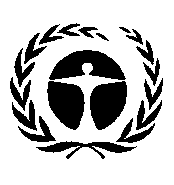 联合国环境规划署Distr.: General19           6 December 2018ChineseOriginal: English